Výzkumný ústav rostlinné výroby, v.v.i. Praha - Ruzyně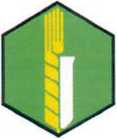 Drnovská 507, 161 06 Praha 6 - Ruzyně	Tel.: +420 233 022 211 (ústředna)IČO/DIČ: 000 27 006 / CZ00027006	Tel.: +420 233 311 499 (ředitel)Kupní smlouvakterou níže uvedeného dne uzavírají:Výzkumný ústav rostlinné výroby, v.v.i.se sídlem Drnovská 507/73, 161 06 Praha 6 - Ruzyně IČ: 00027006 DIČ: CZ00027006zapsaná v rejstříku veřejných výzkumných institucí vedeném Ministerstvem školství ČR zastoupena Ing. Jibanem Kumarem, Ph.D., ředitelemna straně jedné (dále jen „kupující")aAVIKO Praha s.r.o.se sídlem Na Hutmance 347/2, 158 00 Praha 5 IČ: 62906534 DIČ: CZ62906534zapsaná v obchodním rejstříku pod spisovou značkou C 34428 vedenou u Městského soudu v Praze jednající: Jindřich Sobotka, jednatel společnostina straně druhé (dále jen „prodávající")PreambuleTato smlouva je uzavřena k realizaci objednatelem vyhlášené veřejné zakázky s názvem:Laboratorní aplikátor pesticidů s kamerovým systémem pro VÚRV, v.v.i. Praha(dále jen „veřejná zakázka").I.Předmět koupěProdávající je vlastníkem movité věci - laboratorního aplikátoru pesticidů s kamerovým systémem včetně příslušenství, jehož podrobná specifikace je uvedena v nabídce prodávajícího, která tvoří přílohu č. 2 této smlouvy.Prodávající prohlašuje, že předmět koupě je nový, nepoužitý a prostý jakýchkoliv vad, a splňuje veškeré požadavky a rozsah stanovený v zadávací dokumentaci veřejné zakázky, která tvoří přílohu č. 1 této smlouvy (dále jen „zadávací dokumentace").Prodávající prohlašuje, že předmět koupě má veškeré vlastnosti obsažené v nabídce prodávajícího učiněné v rámci veřejné zakázky, která tvoří přílohu č. 2 této smlouvy (dále jen „nabídka").II.Předmět smlouvyProdávající prodává kupujícímu předmět koupě, kupující jej do svého vlastnictví přijímá a zavazuje se za něj zaplatit prodávajícímu kupní cenu ve výši a za podmínek stanovených dále touto smlouvou.Vlastnictví k předmětu koupě přechází na kupujícího okamžikem převzetí v místě plnění.Zároveň prodávající převádí či uděluje kupujícímu veškerá práva, která jsou potřebná pro neomezené a nerušené užívání předmětu koupě (software, jiné licence).III.Termín, místo a způsob plněníProdávající se zavazuje předmět koupě dodat a předat kupujícímu nejpozději do 2 měsíců ode dne podpisu této smlouvy.Prodávající se zavazuje dodat, instalovat a plně zprovoznit předmět koupě na kupujícím určeném místě v areálu kupujícího:• areál Výzkumného ústavu rostlinné výroby, v.v.i., Praha - Ruzyně na adrese Drnovská 507/73, Praha 6 - Ruzyně, budova „A", přízemí.kontaktní osoba:	Ing. Radek Aulický, Ph.D.tel.: +420 702 087 631 email: aulickv@vurv.czProdávající se zavazuje informovat příslušnou kontaktní osobu kupujícího o přesném termínu předání zboží nejméně 5 pracovních dnů před termínem dodávky.Prodávající se zavazuje v místě dodávky:instalovat předmět koupě, uvést jej do provozu a provést zkušební provoz v přítomnosti kontaktní osoby kupujícího;předat kupujícímu veškeré doklady o provedení předepsaných zkoušek, atestech, certifikáty, prohlášení o shodě, návody, manuály a další dokumenty potřebné pro provoz předmětu koupě, a to v českém jazyce;zaškolit obsluhu v rozsahu nezbytném pro řádné užívání předmětu koupě - celkem 2 pracovníky kupujícího;Kupující není povinen převzít předmět koupě nebo kteroukoliv jeho část, v případě, že jakkoli neodpovídá sjednanému předmětu koupě.IV.Kupní cenaZa veškeré dodávky a služby dle této smlouvy se kupující zavazuje uhradit prodávajícímu celkovou kupní cenu ve výši697 OOO,- Kč bez DPH DPH 21% je 146 370,- Kč celkem včetně DPH 843 370,- KčKupní cena je splatná dle faktury vystavené prodávajícím, a to až po úplném dodání a zprovoznění předmětu koupě a zaškolení obsluhy. Faktura je splatná nejdříve ve lhůtě 30 dnů od doručení bezvadné faktury kupujícímu. Nedílnou součástí faktury musí být kupujícím potvrzené dodací listy k předmětu koupě.Faktura se považuje za uhrazenou okamžikem odepsání fakturované částky z účtu kupujícího ve prospěch účtu dle faktury.Kupující nebude poskytovat prodávajícímu zálohy.v.Záruka a servisProdávající na předmět prodeje poskytuje záruku v délce 24 měsíců ode dne převzetí poslední části předmětu koupě kupujícím.Prodávající se zavazuje odstranit jakékoliv záruční vady ve lhůtě 3 pracovních dnů od nahlášení vady. Kupující má právo na náhradu nutných nákladů, které mu vznikly v souvislosti s uplatněním práv z vad.Prodávající se zavazuje poskytovat po dobu trvání záruky plný servis předmětu koupě - zejména provádění příslušných revizí a kontrol dle platných předpisů a doporučení výrobce, a to bezplatně.Reklamace a oznámení vad může kupující uplatňovat také na emailu kontaktní osoby prodávajícího:Kontaktní osoba: Ing. Jiří Vinš Email: vins@avikopraha.czProdávající se zavazuje zajistit dostupnost autorizovaného servisu po dobu životnosti předmětu koupě, nejméně však 10 let.VI.Sankce a odstoupení od smlouvyV případě prodlení prodávajícího s jakýmkoliv plněním dle této smlouvy, je prodávající povinen zaplatit kupujícímu smluvní pokutu ve výši 1 000 Kč za každý započatý den prodlení. Zaplacení smluvní pokuty nemá vliv na rozsah povinnosti nahradit vzniklou škodu.Od této smlouvy je možno odstoupit pouze z důvodů v této smlouvě uvedených.Kupující Je oprávněn od této smlouvy odstoupit z důvodů uvedených v zákoně a vedle těchto důvodů také v případě:zahájení insolvenčního řízení proti prodávajícímu;porušení povinnosti dle této smlouvy, které nebude odstraněno ani ve lhůtě 14 dnů od písemného upozornění na porušení;prodávající v rámci výběrového řízení veřejné zakázky uvedl nepravdivou informaci;předmět koupě nebude během záruční doby způsobilý k užívání po dobu delší než 10 kalendářních dnů.VII.Závěrečná ustanoveníTato smlouva nabývá platnosti okamžikem jejího podpisu poslední smluvní stranou a účinnosti okamžikem zveřejnění v Registru smluv. Zveřejnění v registru smluv zajistí kupující.Přijetí této smlouvy kteroukoliv stranou s výhradou, dodatkem nebo odchylkou, není přijetím smlouvy, ani pokud se podstatně nemění podmínky smlouvy.Tato smlouva se řídí českým^ právním řádem. Případné spory z této smlouvy mají být rozhodovány obecnými soudy České republiky, přičemž místně příslušný je obecný soud dle sídla kupujícího.Strany sjednávají zákaz postoupení smlouvy.Prodávající nese nebezpečí změny okolností na své straně.Tato smlouva je úplným ujednáním o předmětu smlouvy a o všech náležitostech, které strany mínily smluvně upravit. Žádný projev stran při sjednávání této smlouvy a neobsažený v této nebo jiné písemné smlouvě nemá zakládat závazek kterékoliv ze stran.Strany vylučují, aby vedle výslovných ustanovení smlouvy, byly práva a povinnosti dovozovány z dosavadní či budoucí praxe mezi stranami nebo ze zvyklostí ať obecných nebo odvětvových.Prodávající potvrzuje, že je podnikatel a uzavírá tuto smlouvu v rámci svého podnikání. Na práva a povinnosti z této smlouvy se neužijí ustanovení §1793 a 1796 občanského zákoníku. Obě strany prohlašují, že práva a povinnosti přijaté touto smlouvou jsou a budou přiměřené jejich hospodářské situaci.Nevymahatelnost nebo neplatnost kteréhokoli ustanovení této smlouvy neovlivní vymahatelnost nebo platnost této smlouvy jako celku, vyjma těch případů, kdy takové nevymahatelné nebo neplatné ustanovení nelze vyčlenit z této smlouvy, aniž by tím pozbyla platnosti. Smluvní strany se pro takový případ zavazují vynaložit v dobré víře veškeré úsilí na nahrazení takového neplatného nebo nevymahatelného ustanovení vymahatelným a platným ustanovením, jehož účel v nejvyšší možné míře odpovídá účelu původního ustanovení a cílům této smlouvy.Tato smlouva může být měněna nebo rušena pouze číslovanými dodatky uzavřenými oběmi smluvními stranami v písemné formě, pod sankcí neplatnosti jiných forem ujednání. Za písemnou formu pro změnu smlouvy se nepovažuje výměna elektronických zpráv.Nedílnou součástí této smlouvy je:příloha č. 1 - zadávací dokumentace veřejné zakázkypříloha č. 2 - nabídka prodávajícího (technická specifikace)Tato smlouva je sepsána ve dvou vyhotoveních, přičemž každá smluvní strana obdrží jedno vyhotovení.Za kupujícího VÚRV, v.v.i.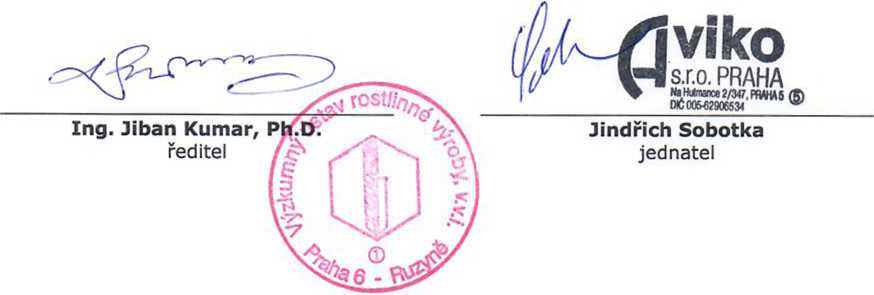 Z-Příloha č. 5 k zadávací dokumentaciLaboratorní aplikátor pesticidů s kamerovým systémem pro VÚRV,v.v.i PRAHAREKAPITULACE NABÍDKOVÉ CENYPozn.: Nabídková cena musí obsahovat veškeré náklady na provedení dodávky, tj. i vedlejší náklady, jejichž vynaložení účastníci předpokládají při plnění této veřejné zakázky jako např. doprava, odvoz a likvidace obalů, vynesení zboží do určených prostor, instalace, proškolení zaměstnanců kupujícího, apod./-(IUchazečem nabízené plněníTechnické specifikace předmětu zakázkyPožadovaná hodnotaHodnota nabízeného plnění1. Laboratorní aplikátor pesticidů s kamerovým systémem1 ksa) požadavky na přístrojo Aplikace na 9 ks Petriho misek s průměrem 100 mmANOANOo Automaticky nastavitelný objem postřikovači kapaliny (peristaltická pumpa) s odtahem vzduchu.ANOANOo Kamera s nastavitelným časovým vyhodnocováním mortality hmyzu o velikosti 1 mm a víceANOANOb) příslušenstvío Kamera a základní programANOANOo Postřikovači zařízení se stolkemANOANOo Program pro řízení stolku vč. elektronikyANOANOo Program pro vyhodnocení a přenos dat do počítačeANOANOo Stolní počítač s monitorem pro instalaci ovládacího softwaru a sběru datANOANOc) dokumentace, servis, instalace přístrojeo Dokumentace, úplný návod v českém jazyceANOANOo Záruční servis minimálně 2 rokyANOANOo Pozáruční servis a náhradní díly v ČR dostupné po dobu minimálně 10 letANOANOo Instalace zařízení a zaškolení obsluhy - celkem 2 osobyANOANOPočet kscena za 1 ks (Kč bez DPH}cena celkem (Kč bez DPH)samostatněDPHcena celkem (Kč včetně DPH)Laboratorní aplikátor pesticidů s kamerovým systémem1697.000697.000146.370843.370